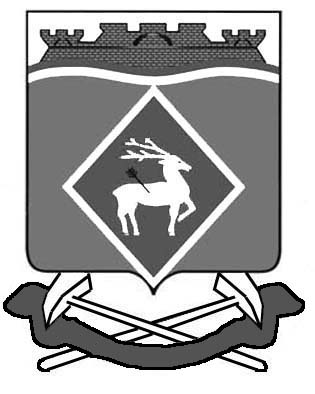 РОССИЙСКАЯ ФЕДЕРАЦИЯ
РОСТОВСКАЯ ОБЛАСТЬ
БЕЛОКАЛИТВИНСКИЙ РАЙОН
МУНИЦИПАЛЬНОЕ ОБРАЗОВАНИЕ «ЛИТВИНОВСКОЕ СЕЛЬСКОЕ ПОСЕЛЕНИЕ»АДМИНИСТРАЦИЯ ЛИТВИНОВСКОГО СЕЛЬСКОГО ПОСЕЛЕНИЯПОСТАНОВЛЕНИЕ-проект август   2016 года                                                             с. ЛитвиновкаВ соответствии с Федеральным законом от 02.05.2006 № 59-ФЗ «О порядке рассмотрения обращений граждан Российской Федерации», Областным законом от 18.09.2006 № 540-ЗС «Об обращениях граждан», Уставом муниципального образования «Литвиновское сельское поселение»,                                  ПОСТАНОВЛЯЮ:1. Утвердить Порядок организации работы по рассмотрению обращений граждан в Администрации Литвиновского сельского поселения согласно приложению.2. Настоящее постановление вступает в силу со дня его официального опубликования.3. Контроль за исполнением данного постановления оставляю за собой.Согласовано: Глава Литвиновского сельского поселения                                                                 Т. Г. ХолодняковаПроект подготовила инспектор                                               Н. В. Пасецкая Приложение к ПостановлениюАдминистрации Литвиновского сельского поселения от __________ № _____ПОРЯДОКорганизации работы по рассмотрению обращений гражданв Администрации Литвиновского сельского поселения1. Общие положения1.1. Настоящий Порядок организации работы по рассмотрению обращений граждан в Администрации Литвиновского сельского поселения (далее – Порядок) устанавливает требования к организации работы в Администрации Литвиновского сельского поселения по своевременному и полному рассмотрению устных и письменных обращений граждан, принятию по ним решений и направлению ответов заявителям в срок, установленный законодательством Российской Федерации.1.2. Организация работы по рассмотрению обращений граждан в Администрации Литвиновского сельского поселения осуществляется в соответствии со следующими правовыми актами:Конституцией Российской Федерации; Федеральным законом от 27.07.2004 № 79-ФЗ «О государственной гражданской службе Российской Федерации»; Федеральным законом от 02.05.2006 № 59-ФЗ «О порядке рассмотрения обращений граждан Российской Федерации»; Федеральным законом от 27.07.2006 № 152-ФЗ «О персональных данных»; Уставом Ростовской области; Областным законом от 25.10.2002 № 273-ЗС «Об административных правонарушениях»;Областным законом от 18.09.2006 № 540-ЗС «Об обращениях граждан»; Уставом муниципального образования «Литвиновское сельское поселение».1.3. Положения Порядка распространяются на все устные обращения, обращения в письменной форме, обращения в форме электронного документа, индивидуальные и коллективные обращения граждан, кроме обращений, рассмотрение которых регулируется соответствующими законодательными и иными нормативными правовыми актами.Положения, установленные настоящим Порядком, применяются к правоотношениям, связанным с организацией работы по рассмотрению обращений граждан Российской Федерации, иностранных граждан и лиц 
без гражданства, а также объединений граждан, в том числе юридических лиц, осуществляющих публично значимые функции государственных и муниципальных учреждений, иных организаций и должностных лиц, 
за исключением случаев, установленных международными договорами Российской Федерации или законодательством Российской Федерации (далее – граждане).1.4. Должностные лица и работники Администрации Литвиновского сельского поселения  несут ответственность за нарушение настоящего Порядка в соответствии с действующим законодательством.1.5. При рассмотрении обращений граждан в Администрации Литвиновского сельского поселения  его должностные лица:обеспечивают объективное, всестороннее и своевременное рассмотрение обращения, в случае необходимости – с участием гражданина, направившего обращение;принимают меры, направленные на восстановление или защиту нарушенных прав, свобод и законных интересов гражданина;дают письменный ответ по существу поставленных в обращении вопросов, за исключением случаев, указанных в пунктах 3.3 – 3.8 раздела 3 настоящего Порядка.1.6. При рассмотрении обращения, поступившего в Администрации Литвиновского сельского поселения, гражданин имеет право:представлять дополнительные документы и материалы либо обращаться с просьбой об их истребовании. К обращениям, поступившим в форме электронного документа, гражданин вправе приложить необходимые документы и материалы в электронной форме либо направить указанные документы и материалы или их копии в письменной форме; знакомиться с документами и материалами, касающимися рассмотрения обращения, если это не затрагивает права, свободы и законные интересы других лиц и если в указанных документах и материалах не содержатся сведения, составляющие государственную или иную охраняемую федеральным законом тайну;получать письменный ответ по существу поставленных в обращении вопросов, за исключением случаев, указанных в пунктах 3.3 – 3.8 раздела 3 настоящего Порядка; обращаться с жалобой на принятое по обращению решение или на действие (бездействие) в связи с рассмотрением обращения в административном и (или) судебном порядке в соответствии с законодательством Российской Федерации;обращаться с заявлением о прекращении рассмотрения обращения.1.7. Результатом рассмотрения обращений граждан является:письменный ответ по существу поставленных в обращении вопросов либо уведомление заявителя о невозможности рассмотрения обращения по существу поднимаемых вопросов;устный ответ на все поставленные вопросы с согласия гражданина, если указанные в устном обращении факты и обстоятельства являются очевидными и не требуют дополнительной проверки, в остальных случаях дается письменный ответ по существу поставленных в обращении вопросов.Ответ на обращение не дается в случае, если в письменном обращении не указана фамилия гражданина, направившего обращение, или почтовый (электронный) адрес, по которому должен быть направлен ответ.2. Требования к организации рассмотрения обращений граждан2.1. Почтовым адресом Администрации Литвиновского сельского поселения для доставки письменных обращений является: 347030, Ростовская обл., Белокалитвинский р-н, с. Литвиновка, ул. Садовая, д. 2. Гражданин может лично передать письменное обращение в Администрации Литвиновского сельского поселения  отдел по адресу: 347030, Ростовская обл., Белокалитвинский р-н, с. Литвиновка, ул. Садовая, д. 2. 2.2. График (режим) работы Администрации Литвиновского сельского поселения:понедельник – четверг 	– 8.00 – 16.00;пятница 			– 8.00 – 14.30;предпраздничные дни 	– 8.00 – 15.00;суббота и воскресенье 	– выходные дни;перерыв 			– 12.00 – 12.48.2.3. Обращения в Администрации Литвиновского сельского поселения  в форме электронного сообщения направляются по адресу электронной почты Администрации Литвиновского сельского поселения: sp04046@donpac.ru. Электронные сообщения, направленные на иные электронные адреса, 
к рассмотрению не принимаются.2.4. Прием обращений в телефонном режиме в Администрации Литвиновского сельского поселения  не осуществляется.2.5. Информирование граждан по устным обращениям осуществляется работниками Администрации Литвиновского сельского поселения: об адресе официального сайта в сети «Интернет», адресе электронной почты; о порядке получения информации по вопросам организации рассмотрения обращений, в том числе с использованием информационных систем.Информация не предоставляется в случае, если:содержание обращения не позволяет установить суть запрашиваемой информации;текст обращения написан по-русски с использованием латиницы;при обращении в устной форме:не сообщается фамилия, имя, отчество (последнее – при наличии) заявителя;не сообщается номер телефона и (или) факса, по которому можно связаться с заявителем;высказываются нецензурные либо оскорбительные выражения, угрозы жизни, здоровью и имуществу должностного лица, а также членов его семьи;запрашиваемая информация:относится к информации ограниченного доступа;неоднократно предоставлялась заявителю;не относится к деятельности Администрации поселения;требует правовой оценки актов, принятых органом местного самоуправления, анализа деятельности  органа местного самоуправления;опубликована в средствах массовой информации или размещена в сети «Интернет»;касается деятельности судов и не предоставляется в соответствии с Федеральным законом от 22.12.2008 № 262-ФЗ «Об обеспечении доступа к информации о деятельности судов в Российской Федерации»;требует осуществления мероприятий по ее сбору, обобщению или анализу.2.6. Обращение гражданина рассматривается в течение тридцати дней 
со дня регистрации в Администрации Литвиновского сельского поселения, если Главой Администрации поселения не установлен более короткий срок его рассмотрения.2.7. Срок регистрации обращения – в течение трех дней с момента поступления. В случае поступления обращений в день, предшествующий праздничным или выходным дням, их регистрация производится в рабочий день, следующий за праздничными или выходными днями.Если окончание срока рассмотрения обращения приходится на выходной или нерабочий праздничный день, то днем окончания срока рассмотрения обращения считается ближайший, следующий за ним, рабочий день.2.8. Обращения, направленные вышестоящими государственными органами власти в Администрацию Литвиновского сельского поселения с просьбой об информировании по результатам рассмотрения, рассматриваются в сроки, установленные ими, или в сроки, установленные Главой Администрации Литвиновского сельского поселения. Если вышеуказанные сроки установлены не были, то обращения рассматриваются в течение тридцати дней со дня их регистрации в Администрации Литвиновского сельского поселения.3. Организация работы 
по рассмотрению обращений граждан3.1. Порядок организации работы по рассмотрению обращений граждан включает в себя следующие процедуры: прием и регистрация обращений;рассмотрение обращений;направление ответа на обращение;личный прием граждан.3.2. Обращение, поступившее в Администрацию Литвиновского сельского поселения, подлежит обязательному рассмотрению.3.3. В случае, если в письменном обращении не указаны фамилия гражданина, направившего обращение, или почтовый (электронный) адрес, 
по которому должен быть направлен ответ, ответ на обращение не дается.  3.4. Обращение, в котором обжалуется судебное решение, в течение семи дней со дня регистрации возвращается гражданину, направившему обращение, 
с разъяснением порядка обжалования данного судебного решения.3.5. При получении письменного обращения, в котором содержатся нецензурные либо оскорбительные выражения, угрозы жизни, здоровью и имуществу должностного лица, а также членов его семьи, должностное лицо вправе оставить обращение без ответа по существу поставленных в нем вопросов и сообщить гражданину, направившему обращение, о недопустимости злоупотребления правом.3.6. В случае, если текст письменного обращения не поддается прочтению, ответ на обращение не дается, о чем в течение семи дней со дня регистрации сообщается гражданину, направившему обращение, если его фамилия и почтовый адрес поддаются прочтению.3.7. В случае, если в письменном обращении гражданина содержится вопрос, на который ему многократно давались письменные ответы по существу в связи с ранее направлявшимися обращениями, и при этом в обращении 
не приводятся новые доводы или обстоятельства, а также при условии, что указанное обращение и ранее направлявшиеся обращения поступали в Администрацию Литвиновского сельского поселения, может быть принято решение о безосновательности очередного обращения и прекращении переписки с гражданином по данному вопросу. О данном решении уведомляется гражданин, направивший обращение.Решение о прекращении переписки ввиду безосновательности рассмотрения очередного обращения принимается Главой Администрации Литвиновского сельского поселения  на основании предложения  ответственного исполнителя.3.8. В случае, если ответ по существу поставленного в обращении вопроса не может быть дан без разглашения сведений, составляющих государственную или иную охраняемую федеральным законом тайну, гражданину, направившему обращение, сообщается о невозможности дать ответ по существу поставленного в нем вопроса в связи с недопустимостью разглашения указанных сведений.3.9. В случае, если причины, по которым ответ по существу поставленных в обращении вопросов не мог быть дан, в последующем были устранены, гражданин вправе вновь направить обращение в Администрацию Литвиновского сельского поселения.3.10. Прием письменных обращений непосредственно от граждан производится ответственным работником Администрации Литвиновского сельского поселения.3.11. Регистрация обращений граждан, поступивших в Администрацию Литвиновского сельского поселения, независимо от способов их доставки, производится ответственным работником в соответствии с пунктом 2.7 раздела 2 настоящего Порядка.3.12. Учет, систематизация и анализ обращений граждан осуществляются с использованием межведомственной системы электронного документооборота и делопроизводства «Дело» (далее – система «Дело»).3.13. Ответственный работник обязан сверить указанные в письме и на конверте фамилию, имя, отчество, адрес автора, прочитать обращение, определить его тематику и выявить поставленные заявителем вопросы, проверить обращение на повторность, зарегистрировать в регистрационной форме системы «Дело».3.14. На лицевой стороне первого листа в правом нижнем углу ставится  регистрационный номер, который автоматически присваивается в системе «Дело», дата регистрации письма.Конверты сохраняются вместе с обращением в течение всего периода его рассмотрения и хранения.3.15. Информация о поступившем обращении вносится в регистрационную карточку системы «Дело». В обязательном порядке вносится следующая информация:дата поступления обращения;фамилия, имя, отчество заявителя (последнее – при наличии);почтовый адрес заявителя и (или) адрес электронной почты;канал поступления обращения (почта, e-mail, принято в отделе, курьер 
и тому подобное);сведения об адресате;состав документа (количество страниц);реквизиты сопроводительного письма (при наличии);краткое содержание обращения;рубрика (в соответствии с Типовым общероссийским классификатором);вид обращения (заявление, предложение или жалоба);кратность обращения (повторное, многократное);гражданство заявителя (при наличии информации);форма обращения (письменное, в форме электронного документа, устное);тип предложения, заявления или жалобы (в соответствии с предлагаемыми списками).3.16. Ответственность за полноту сведений, вносимых в регистрационные карточки системы «Дело» несёт работник администрации поселения, ответственный за организацию работы с обращениями граждан. 3.17. Если обращение подписано несколькими авторами, то регистрируется первый автор или автор, в адрес которого просят направить ответ. Такое обращение считается коллективным. Отметка о коллективности обращения вносится в регистрационную карточку системы «Дело». Коллективные обращения без подписей регистрируются по названию организации, предприятия, учреждения, из которого они поступили. 3.18. По содержанию каждого обращения  определяется ответственный исполнитель, при необходимости – соисполнители. Информация об исполнителях и текст поручения вносятся в систему «Дело».3.19. Запрещается направлять жалобу на рассмотрение  должностному лицу, решение или действие (бездействие) которого обжалуется.3.20. Обращения граждан, поступившие в Администрацию Литвиновского сельского поселения из вышестоящих  органов государственной власти в случаях, если они взяты ими на контроль, передаются Главе Администрации Литвиновского сельского поселения, который определяет порядок работы по рассмотрению обращения. 3.21. В ответе в вышестоящие органы государственной власти должно быть указано, что заявитель проинформирован о результатах рассмотрения его обращения. 3.22. Подлинники обращений граждан возвращаются в вышестоящие органы государственной власти только при наличии на них штампа «Подлежит возврату» или специальной отметки в сопроводительном письме о возврате обращения.3.23. Должностные лица, которым поручено рассмотрение обращения, обеспечивают полное и объективное рассмотрение обращений в соответствии с требованиями, установленными федеральными законами, областными законами и настоящим Порядком.3.24. При рассмотрении обращений не допускается разглашение сведений, содержащихся в обращениях, а также сведений, касающихся частной жизни гражданина, без его согласия. 3.25. В случае получения в установленном порядке запроса органа государственной власти, органа местного самоуправления или должностного лица, рассматривающих обращения граждан, должностные лица Администрации Литвиновского сельского поселения обязаны в течение пятнадцати дней предоставить документы и материалы, необходимые для рассмотрения обращений, за исключением документов и материалов, в которых содержатся сведения, составляющие государственную или иную охраняемую законом тайну, и для которых установлен особый порядок предоставления.3.26. Обращения граждан считаются рассмотренными, если даны ответы на все поставленные в них вопросы, приняты необходимые меры и заявитель проинформирован о результатах. В ответе должны быть определены конкретные сроки или условия решения поднятого вопроса. Если решить вопрос не представляется возможным, ответ заявителю должен содержать четкие разъяснения со ссылкой на действующее законодательство и, при возможности, предложения других вариантов решения проблемы. 3.27. Ответ на обращение, поступившее в Администрацию Литвиновского сельского поселения в форме электронного документа, направляется заявителю в форме электронного документа по адресу электронной почты, указанному в обращении, или в письменной форме по почтовому адресу, указанному в обращении.3.28. Ответ на обращение граждан подписывается Главой администрации Литвиновского сельского поселения.3.29. К ответу прилагаются подлинники документов, приложенные заявителем к своему обращению. Если в письме не содержатся просьбы об их возврате, они остаются в деле по обращению заявителя, которое хранится в архиве. Копии отправленных гражданину документов хранятся в архиве. 3.30. Ответы заявителям и в вышестоящие органы государственной власти печатаются на бланках установленной формы в соответствии с Инструкцией по делопроизводству. В левом нижнем углу ответа обязательно указываются фамилия, инициалы исполнителя и номер его служебного телефона.3.31. Если на обращение дается промежуточный ответ, то в тексте ответа указывается срок окончательного разрешения вопроса.3.32. В случае, если контроль за рассмотрением обращения установлен вышестоящим органом государственной власти, то ответственный исполнитель обязан заблаговременно согласовать с ним продление срока рассмотрения обращения, сообщив о результатах согласования Главе Администрации Литвиновского сельского поселения.3.33. Контроль за сроками исполнения поручений по рассмотрению обращений осуществляется Главой Администрации Литвиновского сельского поселения. Организацию делопроизводства по исполнению поручений руководителя осуществляет ответственный работник в соответствии с требованиями Инструкции по делопроизводству.3.34. Рассмотрение устных обращений, поступивших Главе Администрации Литвиновского сельского поселения на личном приеме.3.34.1. Ответственным работником  заполняется учетная карточка с внесением контактных данных заявителя и краткого содержания поднятого в устном обращении вопроса.3.34.2. Ответ на устное обращение может быть представлен заявителю  в устной форме в случае, если:изложенные факты и обстоятельства являются очевидными и не требуют дополнительной проверки;заявителю требуется предоставление справочной информации и др.При этом в учетной карточке делается отметка о предоставлении заявителю устных разъяснений, обращение на рассмотрение по компетенции не направляется.3.34.3. Обращения, поступившие на личном приеме Главы Администрации Литвиновского сельского поселения, подлежат регистрации и рассмотрению в порядке и в сроки, установленные Федеральным законом от 02.05.2006 № 59-ФЗ «О порядке рассмотрения обращений граждан Российской Федерации».3.34.4. В отдельных случаях, если вопрос, поднятый в устном обращении, поступившем на личном приеме, требует оперативного решения, Главой Администрации поселения может быть установлен более короткий срок рассмотрения данного обращения, о чем информируется ответственный исполнитель.3.35. После отработки обращения граждан ответственный работник  снимает обращение с контроля. При этом проверяется полнота ответа, соблюдение сроков рассмотрения обращения, в систему «Дело» вносится краткое содержание ответа, реквизиты ответа, отметка о результате рассмотрения обращений граждан: «Меры приняты», «Поддержано», «Разъяснено», «Не поддержано». 3.36. Итоговое оформление дел по обращению заявителя для архивного хранения осуществляется в соответствии с требованиями Инструкции по делопроизводству.3.37. Должностные лица, ответственные за рассмотрение обращений, несут установленную законодательством ответственность за сохранность находящихся у них на рассмотрении обращений и документов.4. Рассмотрение обращений, поступивших в ходе проведения 
выездной общественной приёмной4.1. Обращения, поступившие в ходе проведения выездной общественной приёмной, направляемые для дальнейшего рассмотрения по компетенции, должны содержать фамилию, имя, отчество (при наличии) заявителя, почтовый или электронный адрес, телефон.Вопросы, не содержащие указанной информации, не являются обращением и не подлежат рассмотрению в соответствии с настоящим Порядком.          4.2. Перечень вопросов, поступивших в ходе проведения выездной общественной приёмной, формируется  для оформления поручения об их рассмотрении. Вопросы, заданные гражданами непосредственно в ходе проведения выездной общественной приёмной, на которые Главой Администрации Литвиновского сельского поселения и специалистами Администрации были даны исчерпывающие ответы и не требующие дополнительных поручений, в вышеуказанный перечень вопросов не включаются и для дальнейшего рассмотрения не направляются.4.3. Регистрация обращений осуществляется в системе «Дело» в течение трех дней со дня поступления. При этом в дополнительных реквизитах регистрационной карточки в обязательном порядке указывается дата проведения  выездной общественной приёмной.4.4. Ответственный исполнитель Администрации Литвиновского сельского поселения, которому поручено рассмотрение, в течение трех дней связывается в телефонном режиме с заявителем для уточнения информации, изложенной в обращении, и определения наиболее актуальных вопросов, связанных с темой обращения.4.5. Обращения, содержащие вопросы, затрагивающие интересы большого круга лиц, а также обращения по социально значимым темам, должны быть рассмотрены с выездом на место, при необходимости коллегиально.  4.6. При возможности положительного решения вопроса, поднятого в обращении, в ответе должны быть определены конкретные сроки или этапы исполнения.Если решить вопрос в соответствии с просьбой заявителя 
не представляется возможным, ответ на обращение должен содержать четкие разъяснения со ссылкой на действующее законодательство и, при возможности, другие варианты решения.4.7. После подготовки ответа ответственный исполнитель Администрации Литвиновского сельского поселения, которому было поручено рассмотрение обращения, должен в телефонном режиме связаться с гражданином, направившим обращение, и дать ему пояснения по существу подготовленного ответа.4.8. Ответ на обращение подписывается Главой Администрации Литвиновского сельского поселения.4.9. Контроль за реализацией решений, принятых по результатам рассмотрения обращений, и соблюдением настоящего Порядка возлагается на исполнителей, которым было поручено рассмотрение обращений.5. Личный прием граждан в Администрации Литвиновского сельского поселения.5.1. Личный прием граждан осуществляется Главой Администрации Литвиновского сельского поселения.5.2. Во время проведения личного приема граждане имеют возможность изложить свое обращение устно либо представить в письменной форме.5.3. В случае, если изложенные в устном обращении факты и обстоятельства являются очевидными и не требуют дополнительной проверки, ответ на обращение с согласия гражданина может быть дан устно в ходе личного приема. Согласие на получение гражданином устного ответа подтверждается его подписью, о чем делается запись в карточке личного приема гражданина. 
В остальных случаях дается письменный ответ по существу поставленных в обращении вопросов, подписанный Главой Администрации Литвиновского сельского поселения.5.4. По окончании личного приема руководитель доводит до сведения заявителя свое решение или информирует о том, кому будет поручено рассмотрение и принятие мер по его обращению, а также где, кем и в каком порядке может быть рассмотрено его обращение по существу.5.5. По итогам личного приема текст поручения, зафиксированный в карточке личного приема граждан, вводится в регистрационную карточку системы «Дело».5.6. В ходе личного приема гражданину может быть отказано в дальнейшем рассмотрении обращения, если ему ранее был дан ответ по существу поставленных в обращении вопросов.5.7. Письменное обращение, принятое в ходе личного приема, подлежит регистрации и рассмотрению в соответствии с настоящим Порядком.6. Контроль за исполнением рассмотрения обращений6.1. Контроль за рассмотрением обращений граждан осуществляется в целях обеспечения своевременного и качественного рассмотрения обращений граждан, принятия мер по своевременному выявлению и устранению причин нарушения прав, свобод и законных интересов граждан, мониторинга поступающих обращений граждан.6.2. Контроль за своевременным и полным рассмотрением обращений граждан осуществляется Главой Администрации Литвиновского сельского поселения и работником, ответственным за работу с обращениями граждан.6.3. В обязательном порядке на контроль ставится рассмотрение обращений граждан, поступивших:из вышестоящих органов государственной власти и поставленных ими на контроль; коллективных, резонансных и имеющих наибольшую социальную значимость обращений граждан.6.4. Контроль за рассмотрением обращений включает:постановку на контроль поручений (резолюций) Главы Администрации Литвиновского сельского поселения по рассмотрению обращений;сбор и обработку информации о ходе рассмотрения обращений граждан;снятие с контроля поручений по рассмотрению обращений граждан.Обращения снимаются с контроля, если рассмотрены все поставленные в них вопросы и даны письменные ответы. 7. Досудебный (внесудебный) порядок 
обжалования решений или действий (бездействия) 
 должностных лиц Администрации Литвиновского сельского поселения7.1. Решения или действия (бездействие) должностного лица Администрации Литвиновского сельского поселения, осуществляемые (принимаемые) в ходе исполнения настоящего Порядка, могут быть обжалованы Главе Администрации Литвиновского сельского поселения..7.2. Предметом досудебного (внесудебного) обжалования является решение или действия (бездействие) должностного лица Администрации Литвиновского сельского поселения, принятое или осуществленное им в ходе исполнения настоящего Порядка.4.3. Жалоба гражданина на решение или действия (бездействие) должностного лица Администрации Литвиновского сельского поселения подается в письменной форме и рассматривается в соответствии с настоящим Порядком.В подтверждение своих доводов к жалобе гражданин может прилагать сведения и материалы, либо их копии.8.5. По результатам рассмотрения жалобы на решение или действия (бездействие), осуществляемые (принимаемые) в ходе исполнения настоящего Порядка, Глава Администрации Литвиновского сельского поселения:отказывает в удовлетворении жалобы;удовлетворяет жалобу, признает решение или действия (бездействие) неправомерными и определяет меры, которые должны быть приняты с целью устранения установленных (выявленных) нарушений.8.6. Ответ на жалобу направляется гражданину в течение тридцати дней 
со дня регистрации жалобы в Администрации Литвиновского сельского поселения.Приложение № 1к Порядку организации работы 
по рассмотрению обращений граждан в Администрации Литвиновского сельского поселенияКАРТОЧКА личного приема гражданина№ ___ « ___ »__________ 20__г._____________________________________________________________________(фамилия, имя, отчество гражданина)_____________________________________________________________________(адрес места жительства гражданина)Краткое содержание обращения гражданина:________________________________________________________________________________________________________________________________________________________________________________________________________________________________________________________________________________________________________________________________________________________________________________________________________________________________________________________________________________________________________________________________________________________________________Содержание принятого решения по устному обращению гражданина:_____________________________________________________________________________________________________________________________________________________________________________________________________________________________________________________________________________________________________________________________________________________________________________________________________________________________________________________________________________________________________________________________________________________________________________________________________________________________________________(согласие гражданина на получение ответа в устной форме)Должность уполномоченного лица, проводившего личный прием __________________ Ф.И.О.                                                                           (подпись)Об утверждении Порядка организации 
работы по рассмотрению обращений 
граждан в Администрации Литвиновского сельского поселения